Publicado en Madrid el 02/04/2020 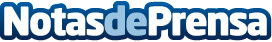 Una red de expertos en "alta tecnología" del COITT a disposición del GobiernoGraduados e Ingenieros Técnicos de Telecomunicación, héroes invisibles en esta crisis mundial, son los garantes  de la telecomunicaciones entre el hogar, las empresas , los clientes y la AdministraciónDatos de contacto:Carolina MantarasGabinete de Comunicación COITT639 464 721Nota de prensa publicada en: https://www.notasdeprensa.es/una-red-de-expertos-en-alta-tecnologia-del Categorias: Telecomunicaciones E-Commerce Innovación Tecnológica http://www.notasdeprensa.es